EDITAL Nº 02/2022 DE CONVOCAÇÃO PARA ASSEMBLEIA DE ELEIÇÃO DO CPM e CONSELHO ESCOLAR 2022/2024A Comissão Eleitoral no uso de suas atribuições torna público o presente Edital de Convocação para aprovação da assembleia do estatuto e eleições para o Círculo de Pais e Mestres (CPM) da Escola Municipal de Ensino Fundamental Santa Júlia Billiart. A eleição ocorrerá em cada segmento da comunidade escolar que compreende: votação direta e secreta através de chapa.DAS INSCRIÇÕES DE CHAPA: - Período: 01/08/2022 a 15/08/2022- Horário: 7h40min às 11h40min e das 13h às 17h- Local: Escola de Municipal de Ensino Fundamental Santa Júlia Billiart.- Homologação das chapas inscritas e divulgação oficial dos candidatos: 16/08/2022DAS ELEIÇÕES:- Data: 31/08/2022- Horário: 8h40min às 11h40min e das 13h às 16:30 h- Local: Escola Municipal de Ensino Fundamental Santa Júlia Billiart.- Direito a voto: pais e/ou responsáveis por alunos, professores (em efetivo exercício na data da votação).DA DIRETORIA:A diretoria compor-se-á de:Presidente: pai ou mãe de aluno ou responsável por aluno; Vice-presidente: pai ou mãe de aluno ou responsável por aluno;1º Secretário: professor/professora da escola; 2º Secretário: pai ou mãe de aluno ou responsável por aluno; 1º Tesoureiro: professor/professora da escola; 2º Tesoureiro: pai ou mãe de aluno ou responsável por aluno: Direção da Escola: Membro nato. DO CONSELHO FISCAL:O Conselho Fiscal é eleito na mesma Assembleia que a diretoria, sendo composto de no mínimo três pais ou mães ou responsáveis por aluno e dois professores.A cada titular corresponde um suplente do mesmo segmento, também eleito na mesma oportunidade.OBSERVAÇÕES:Ninguém poderá votar mais de uma vez na mesma Unidade/Escola, ainda que seja pai ou responsável por mais de um aluno.Constantina, 26 de julho de 2022.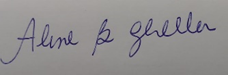  ALINE BONGIORNO GHELLERPresidente da Comissão EleitoralEDITAL Nº 02/2022DE CONVOCAÇÃO PARA A ELEIÇÃO DO CONSELHO ESCOLAR 2022/2024Pelo presente edital, fica convocada a Comunidade Escolar integrante da Escola Municipal de Ensino Fundamental Santa Júlia Billiart, de Constantina-RS, para eleição do Conselho Escolar, mandato 2022/2022 a ser realizada no dia 31 de agosto de 2022 das 8 horas às 16:30horas, nas dependências da escola.A eleição será de forma uni nominal;II- A inscrição deverá ser feita junto a Comissão Eleitoral até o dia 16 de agosto de 2022, nas dependências da escola em horário de aula.a) Poderão inscrever-se pais de alunos regularmente matriculados na escola, alunos, professores e funcionários ativos;b) A inscrição deverá ser feita pelo próprio candidato;III- O registro das candidaturas será publicado no dia 16 de agosto de 2022, na Escola Municipal de Ensino Fundamental Santa Júlia Billiart.Constantina, 26 de julho de 2022. ALINE BONGIORNO GHELLERPresidente da Comissão Eleitoral